Gidle, dnia 11 marca 2021r.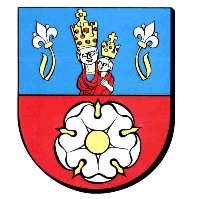 Zamawiający:GMINA GIDLEul. Pławińska 22, 97-540 GidleNIP: 772-22-60-381Tel. 34 327-20-27E-mail: zampubliczne@gidle.pl		Znak sprawy: IZP.271.1.2021 INFORMACJA Z OTWARCIA OFERTDotyczy: postępowania o udzielenie zamówienia publicznego prowadzonego w trybie podstawowym bez negocjacji zgodnie z art. 275 pkt. 1 ustawy Prawo zamówień publicznych na wykonanie zadania pn. „Termomodernizacja budynku Publicznej Szkoły Podstawowej                    w Gidlach”.Działając na podstawie art. 222 ust. 5 ustawy z 11 września 2019 r. – Prawo zamówień publicznych (Dz.U. 2019r. poz. 2019 ze zm.), Zamawiający informuje, że w przedmiotowym postępowaniu wpłynęły następujące oferty:                                                                              Wójt Gminy Gidle                                                                         /-/                                                        Lech BugajNumer ofertNazwa i adres WykonawcyCena oferty brutto1.ZAKŁAD REMONTOWO-BUDOWLANY S.C. LESZEK I TERESA SŁABYOSTROWIEC ŚWIĘTOKRZYSKI 27-400UL. WSPÓLNA 721 261 222,28 zł2.RENCRAFT SP. Z O.O. BYDGOSZCZ 85-027UL. JAGIELLOŃSKA 94C1 530 919,50 zł3.FIRMA USŁUGOWA GER-BUD GRZEGORZ KUCHAREKSECEMIN 29-145 UL. STRUGA 1A/61 244 000,00 zł4.PRZEDSIĘBIORSTWO BUDOWLANE „BUDOKART” S.C.,  Z.BIGOSINSKI, G.MALCZAKCZĘSTOCHOWA 42-200AL. ARMII KRAJOWEJ 60/621 182 728,66 zł5.BERATEN PAWEŁ SULIGAKLUCZEWSKO 29-120KOMORNIKI 6988 000,00 zł6.TADOS SP. Z O.O. RADOMSKO 97-500UL. KRASICKIEGO 21 285 428,60 zł7.FIRMA USŁUGOWO-BUDOWLANA KRIZBUD KLUSKA KRZYSZTOF98-332 RZĄŚNIAUL. MICKIEWICZA 51 169 056,72 zł8.PJM INVEST SP. Z O.O., SP. K.KIELCE 25-561UL. WITOSA 66D1 488 000,00 zł